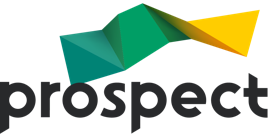 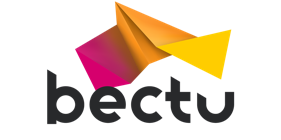 Action PlanSpend a few minutes thinking about what you would like to do when you get back to your workplace and what you need to achieve this. Your action plan is going to very much be influenced by the plan you have made in the course of this training. Three things you need to do  are listed below but this is not an exhaustive list so please add your top 3 priority tasks to the boxes below:Report back to your branch on the training and the campaign plan proposalEnsure Campaigning is a standing item on branch agendas.Draw up a campaign plan document including a draft timeline for the campaign.Training: Organisers’ follow-upMy Priority Tasks are…..1.2.3. 